RECIPE
Strawberry Vanilla Pancakes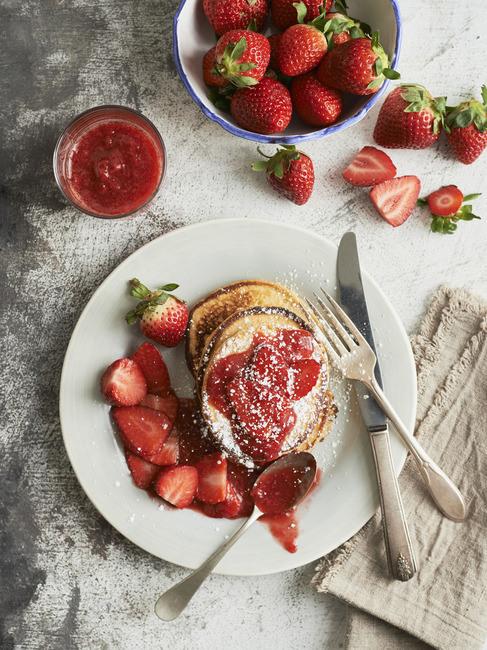 Ready in 20 minutesServes 8 people280 calories IngredientsLorem ipsum dolor sit ametConsectetuer adipiscing elitSuspendisse scelerisqueLibero interdum auctorPreparationLorem ipsum dolor sit amet consectetuer adipiscing elit sed do tempor incididunt ut labore et dolore magna aliqua. Ut enim ad minim veniam, quis nostrud exercitation ullamco laboris nisi ut aliquip ex ea commodo consequat. Suspendisse scelerisque mi a mi. Lorem ipsum dolor sit amet, consectetur adipiscing elit, sed dolore eiusmod tempor.Vestibulum ante ipsum primis elementum, libero interdum auctor cursus, sapien enim dictum quam.Phasellus vehicula nonummy nunc. Lorem ipsum dolor sit amet, consectetur adipiscing elit. Ut enim ad minim veniam, quis nostrud exercitation.Ullamco laboris nisi ut aliquip ex ea commodo consequat.TipsLorem ipsum dolor sit amet consectetuer adipiscing elit sed do tempor incididunt ut labore et dolore magna aliqua. 